Registration for the 
12th ADok in Greifswald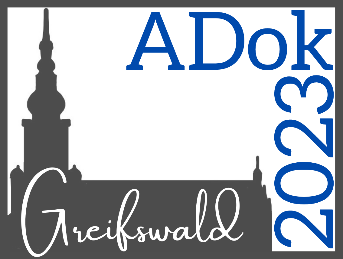 — June 22nd to June 24th, 2023
Please fill out this form by May 15th, 2023 and send it to us via e-mail: adok23@uni-greifswald.de
Please answer every question in this form so that we are able to process your registration.
Also, please note that you can only withdraw your registration until May 22nd, 2023 without being charged the registration fee.Personal InformationContributionWhat kind of contribution are you planning to make?
Please note that we may have to change the contribution type if too many contributions of one type are registered.If you would like to contributeTitle
Author(s), affiliation
Abstract (300 words)
Keywords (up to four)Social EventsWould you like to participate in the Pre-Conference Workshop on Thursday, June 22nd (“Projects in R: Creating Reproducible Analyses”)?Are you planning to participate in the BBQ on Saturday evening (price included in registration fee)?Do you have any dietary preferences?Last nameFirst nameE-Mail addressUniversity/InstitutionAddress Poster Talk attendance without contribution yes no yes no vegan vegetarian no